Available Puppies of members of the Northern Boston Terrier Club of England.Dam 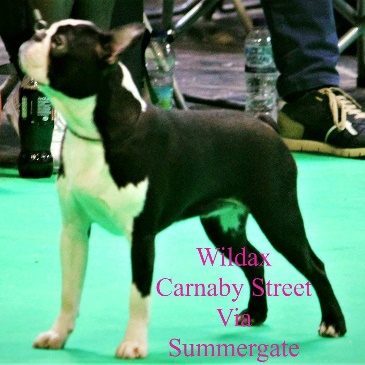 Wildax Carnaby Street Via Summergate3 Bitches available DOB – 23/02/19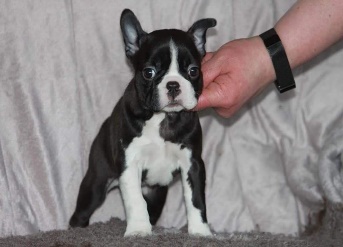 Sire 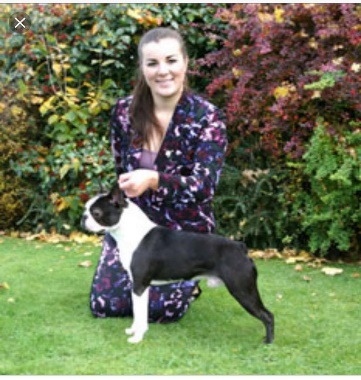 CH Wildax Augustus BrownBlack white & BrindleHCF Clear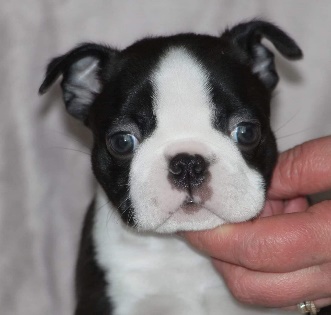 Helen Gracie Email- Helen163@hotmail.co.ukKC Registered 5 weeks insuranceWormed & MicrochippedPuppy pack and paperwork.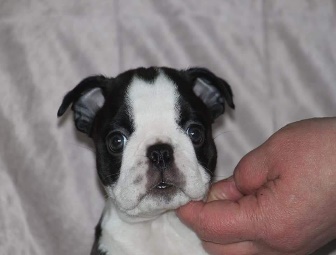 